Почтовики передадут детям из социальных учреждений более 800 новогодних подарков от неравнодушных югорчан Клиенты Почты России в Ханты-Мансийске, Сургуте, Нижневартовске и Урае приняли участие в акции Почты России «Новогоднее чудо».  Новогодние подарки получат воспитанники социальных учреждений для детей и подростков округа. С 27 ноября неравнодушные жители приобретали на почте детские и канцелярские товары, книги и кондитерские изделия и передавали их почтовикам в пользу нуждающихся детей. Сначала проведения акции активисты Молодежного совета почтового ведомства собрали уже более 800 новогодних подарков. Самыми популярными подарками с логотипом Почты России для воспитанников детских соцучреждений Югры стали: почтовые автомобили и куклы, сборные модели самолетов и вертолетов, конструкторы, 3D-пазлы и почтовый шоколад. Данные товары представлены во всех отделениях почтовой связи округа. До наступления Нового года члены Молодежного совета Почты России в Югре сформируют, упакуют и передадут все собранные в ходе акции подарки воспитанникам Сургутского и Ханты-Мансийского реабилитационных центров для детей и подростков с ограниченными возможностями, федерации бочча г. Ханты-Мансийска, а также Нижневартовского многопрофильного реабилитационного центра для инвалидов и Урайского социально-реабилитационного центра для несовершеннолетних. Чтобы подарить новогоднее чудо нуждающимся детям и подросткам, нужно до 15 декабря приобрести товары для детей на почте и передать их оператору. «УФПС ХМАО-Югры уже третий год проводит благотворительную акцию «Новогоднее чудо», - рассказывает председатель Молодежного совета Почты России в г. Сургуте Вера Ахматова. - И всегда наши клиенты откликаются и стараются помочь нуждающимся. Дети должны верить в чудо, а взрослые делать всё, чтобы это чудо произошло». Информационная справкаУФПС ХМАО-Югры - ведущий почтовый оператор Югры. Включает в себя 201 отделение почтовой связи, 100 из которых расположены в сельской местности, в том числе в удалённых и труднодоступных населённых пунктах округа. ПРЕСС-РЕЛИЗ11 декабря 2019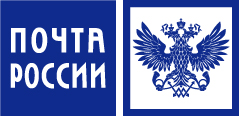 